Responde en tu cuaderno:Jesús y sus discípulos estaban acercándose a la ciudad de Jerusalén. Jesús mandó a dos discípulos a buscar un burrito y traérselo a Él:¿Qué le dijo Jesús a los discípulos que digieran si alguien les preguntaba porque se estaban llevándose al burrito?¿Qué pasó cuando encontraron al Burrito?Al montar Jesús al burrito yendo hacia Jerusalén, una multitud muy grande se congregó:¿Qué entiendes por multitud? ¿Quién tendió la multitud en el camino?3 . La gente comenzó a alabar a Dios y clamaban: ¡Hosanna al Hijo de David! ¡Bendito el que viene en el nombre del Señor! ¡Hosanna en las alturas!Hosanna quiere decir salva, ¿De qué iba a salvar Jesús a la gente?Descubre las palabras escondidas: 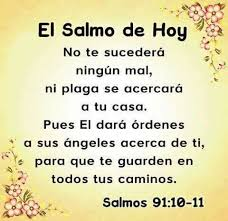 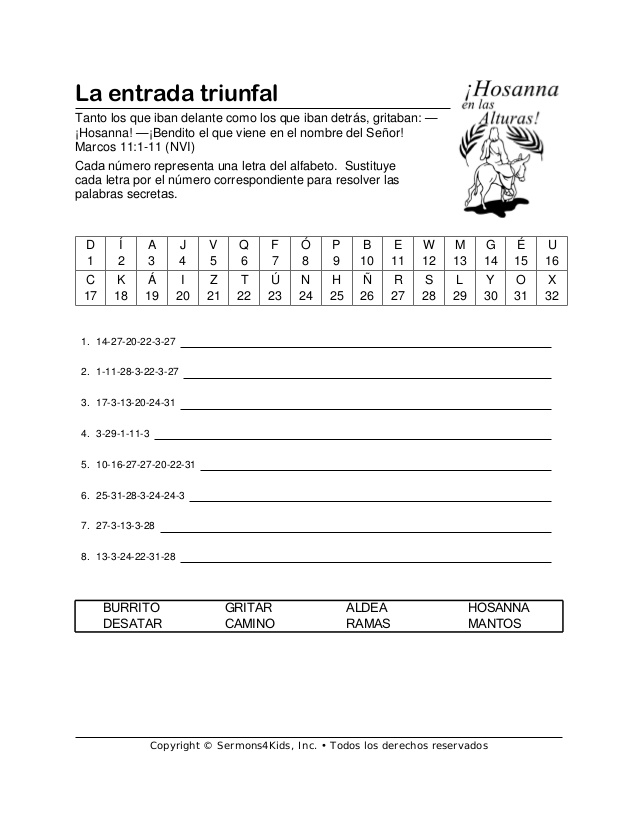 ¡¡¡Un abrazo Fraternos para Usted es y familia!!! NO olviden hacer ORACION